ОП.04. ОСНОВЫ ДИЗАЙНА И КОМПОЗИЦИИМЕТОДИЧЕСКАЯ РАЗРАБОТКАТема 2.1. Основы цветоведенияПрактическая работа«Лессировка. Получение составных цветов путем наложения одного цвета на другой», урок № 34Цели:1. углубить ранее полученные знания о свойствах цвета, закрепить получать новые цвета путём смешивания других цветов2. формирование рациональных приёмов и способов мышления, развитие познавательной активности и самостоятельности, внимания, культуры учебного труда, памяти, умения, зрительно контролировать правильность и точность своих движений3. формирование у обучающихся уважения к труду, высоких нравственных качеств, эстетического вкуса, аккуратности, самостоятельности, внимательности, трудолюбия, уверенности в себе, культуры труда, интереса к профессии, развитие творческой учебно-познавательной деятельностиОснащение: раздаточный материал, бумага А4, акварель (гуашь), ветошь, кисть белка, палитра, вода, тетрадь, ручкаПравила техники безопасности:1. Во время работы на столе не должно быть посторонних предметов. 2. При выполнении работы следите за осанкой: сидите прямо, не горбитесь, голову и плечи держите ровно, не прислоняйтесь грудью к столу.3. Следите чтобы расстояние между глазами и поверхностью стола составляло 30-40 см.4. Во время выполнения работ не разбрасывайте инструменты.5. Используйте в качестве емкости с водой посуду их небьющихся материалов, объемом не более 200 мл. Наполняйте емкость водой не более чем на 2\3 от ее объема.6. При перемещении по кабинету с наполненной водой емкостью не бегите, придерживайте емкость за дно.7. Кисть нужно держать между тремя пальцами (большим и средним, придерживая сверху указательным), за железным наконечником (юбочку), не сжимая сильно пальцами. 8. Смачивая кисть в воде, отжимать лишнюю воду о край баночки.Методы: демонстрационный, работа с раздаточным материалом1. Вводный инструктаж:постановка цели выполнения практической работыповторение пройденного материала1. Какой учёный открыл цветовой спектр? (Исаак Ньютон);2. Сколько оттенков цвета способен различить глаз человека? (около 300);3. Какие цвета называют хроматическими? (все цветные);4. Какие цвета называют ахроматическими? (чёрный, белый, все оттенки серого).2. Текущий инструктаж:Ход работы:1. Наблюдение за процессом работы студентов2. Проверка содержания рабочих мест3. Проверка правильности и последовательности выполнения задания4. Оказание помощи в работе студентам3. Заключительный инструктаж:Итоги работы:- прием работ студентов- проверка работ студентов- оценивание работ студентов (активность при фронтальном опросе, правильность и последовательность выполнения работы, соблюдение техники безопасности, правильность в организации рабочих мест)- разбор ошибок допущенных в работах студентовДомашнее задание: придумать интересную форму для таблицыПорядок выполнения работыВопросы и заданияУпражнение: Лессировка. Получение составных цветов путем наложения одного цвета на другой.Проведите кистью шесть горизонтальных полос шириной не менее 1см, чередуя краски таким образом: красная, оранжевая, желтая, зеленая, синяя, фиолетовая. После высыхания этих разноцветных полос в том же порядке перекройте их вертикальными полосами. На пересечении полос будут образовываться новые цветовые оттенки (кроме смешения взаимодополнительных). Это упражнение наглядно знакомит со свойствами основных и производных цветов.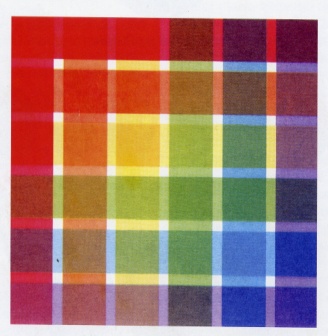 1. Что узнали нового?2. В чем сходство и различие ахроматических и хроматических цветов?3. Дайте определение основных и составных цветов?4. Как определить пары дополнительных цветов?5. Вывод: